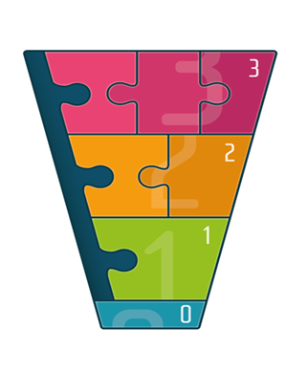 Betre tverrfagleg innsats- BTIBTI -verktøySogndal kommuneBarnets namn:Kort presentasjon av undringa/ bekymringa for barnet med føresette - Tydeleg, konkret, beskrivande ( ikkje tolke)Få tak i føresette si oppleving av situasjonen, og det som vert formidla.- Kva tenkjer de om det som no er sagt?, korleis opplever de han/ho for tida?Kva kan/ynskjer vi å gjere med dette :             (barn, føresette og tilsette)Bli einig om det er grunn eller ikkje grunn til å sette inn tiltakEr det behov for å iverksetje tiltak?Eg/ vi samtykker til at det vert oppretta stafetthaldar og stafettlogg for vårt barn. Dato/stad:Underskrifter av føresette: Samtale med føresette i høve avklaring rundt undring/bekymring Tiltak: Bli einig om kva som må gjerast i første omgang- tiltak- ansvarleg og frist. Opprett stafettlogg og iverksetje Nivå 1 i BTI – modellen